Položka	Cena/ks	Množství Cena bez DPH DPH  Cena s DPH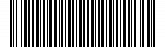 Produkt prodej - kredit GPC - Gastro Pass CARD	332 200,00 Kč	1    332 200,00 Kč    0 % 332 200,00 KčPersonalizace MultiPass CARD logem	30,00 Kč	3	90,00 Kč 21 %	108,90 KčVydání první MultiPass CARD	3	0,00 Kč 21 %	0,00 KčCelkem k úhradě	332 308,90 KčTento doklad nelze použít  jako  daňový  doklad Po odebrání vámi zaplacených poukazů bude vystavena faktura - daňový  dokladDatum  vystavení: 06.01.2023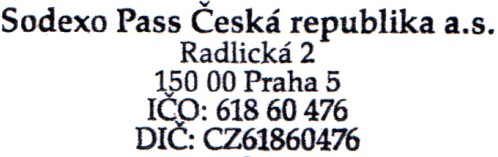 Položka	Cena / ks  Množství Cena bez DPH DPH Cena s DPHNákladové středisko , Vyšehradská 2077/57, 12800 Praha  2Produkt prodej - kredit GPC - Gastro Pass CARD	332 200,00 Kč	1   332 200,00 Kč   0%   332 200,00 KčPersonalizace MultiPass CARD logem	30,00 Kč	3	90,00 Kč 21%	108,90 KčVydání první MultiPass CARD	0,00 Kč	3	0,00 Kč 21%	0,00 KčCelkem:	332 308,90 KčDodavatel:Sodexo Pass ČeskáFakturační adresa:Institut plánování a rozvoje hlavního města Prahy Vyšehradská 2077/5712800	Praha 2Fakturační adresa:Institut plánování a rozvoje hlavního města Prahy Vyšehradská 2077/5712800	Praha 2Fakturační adresa:Institut plánování a rozvoje hlavního města Prahy Vyšehradská 2077/5712800	Praha 2republika a.s.Fakturační adresa:Institut plánování a rozvoje hlavního města Prahy Vyšehradská 2077/5712800	Praha 2Fakturační adresa:Institut plánování a rozvoje hlavního města Prahy Vyšehradská 2077/5712800	Praha 2Fakturační adresa:Institut plánování a rozvoje hlavního města Prahy Vyšehradská 2077/5712800	Praha 2Radlická 2, 150 00 Praha 5Fakturační adresa:Institut plánování a rozvoje hlavního města Prahy Vyšehradská 2077/5712800	Praha 2Fakturační adresa:Institut plánování a rozvoje hlavního města Prahy Vyšehradská 2077/5712800	Praha 2Fakturační adresa:Institut plánování a rozvoje hlavního města Prahy Vyšehradská 2077/5712800	Praha 2- SmíchovFakturační adresa:Institut plánování a rozvoje hlavního města Prahy Vyšehradská 2077/5712800	Praha 2Fakturační adresa:Institut plánování a rozvoje hlavního města Prahy Vyšehradská 2077/5712800	Praha 2Fakturační adresa:Institut plánování a rozvoje hlavního města Prahy Vyšehradská 2077/5712800	Praha 2IČ: 61860476DIČ:  CZ61860476Fakturační adresa:Institut plánování a rozvoje hlavního města Prahy Vyšehradská 2077/5712800	Praha 2Fakturační adresa:Institut plánování a rozvoje hlavního města Prahy Vyšehradská 2077/5712800	Praha 2Fakturační adresa:Institut plánování a rozvoje hlavního města Prahy Vyšehradská 2077/5712800	Praha 2IČ: 61860476DIČ:  CZ61860476Název obj.:	20_stravenky prosinec 2022Banka:	xxxČíslo účtu:	xxx S. symbol:Název obj.:	20_stravenky prosinec 2022Banka:	xxxČíslo účtu:	xxx S. symbol:Název obj.:	20_stravenky prosinec 2022Banka:	xxxČíslo účtu:	xxx S. symbol:Banka:xxxNázev obj.:	20_stravenky prosinec 2022Banka:	xxxČíslo účtu:	xxx S. symbol:Název obj.:	20_stravenky prosinec 2022Banka:	xxxČíslo účtu:	xxx S. symbol:Název obj.:	20_stravenky prosinec 2022Banka:	xxxČíslo účtu:	xxx S. symbol:Číslo účtu:xxxNázev obj.:	20_stravenky prosinec 2022Banka:	xxxČíslo účtu:	xxx S. symbol:Název obj.:	20_stravenky prosinec 2022Banka:	xxxČíslo účtu:	xxx S. symbol:Název obj.:	20_stravenky prosinec 2022Banka:	xxxČíslo účtu:	xxx S. symbol:S. symb.:0000000000Název obj.:	20_stravenky prosinec 2022Banka:	xxxČíslo účtu:	xxx S. symbol:Název obj.:	20_stravenky prosinec 2022Banka:	xxxČíslo účtu:	xxx S. symbol:Název obj.:	20_stravenky prosinec 2022Banka:	xxxČíslo účtu:	xxx S. symbol:S. symb.:0000000000Odběratel:IBAN:xxxOdběratel:IBAN:xxxInstitut plánování a rozvoje hlavního města PrahyxxxInstitut plánování a rozvoje hlavního města PrahyS.W.I.F.T.:xxxVyšehradská 2077/57S.W.I.F.T.:xxx12800	Praha 2Organizační složka:PHA Praha 512800	Praha 2Organizační složka:PHA Praha 5IČ:70883858	DIČ: CZ70883858      Č. smlouvy:C069400049Způsob platby:Po dodáníIČ:70883858	DIČ: CZ70883858      Č. smlouvy:C069400049K. symb.:308Číslo objednávky:0639006581Dodavatel:Sodexo Pass Česká republika a.s.Fakturační adresa:Institut plánování a rozvoje hlavního města  PrahyRadlická 2, 150 00 Praha 5 - SmíchovIČ: 61860476DIČ: CZ61860476Banka:xxxNázev obj.:20_stravenky prosinec 2022Číslo účtu:xxxBanka:xxxS. symb.:0000000000Číslo účtu:xxxS. symbol:S. symbol:IBAN:xxxS.W.I.F.T.:xxxOdběratel:Institut plánování a rozvoje hlavního města  PrahyOrganizační složka:PHA Praha 5Vyšehradská 2077/57Způsob platby:Po dodání12800 Praha 2K. symb.:308IČ:70883858DIČ:CZ70883858Číslo objednávky:0639006581Č. smlouvy:C069400049